Plenary of the Intergovernmental Science-PolicyPlatform on Biodiversity and Ecosystem ServicesFifth sessionBonn, Germany, 7–10 March 2017Item 2 (a) of the provisional agenda*Organizational matters: adoption of the agenda 
and organization of workAnnotations to the provisional agendaItem 1Opening of the sessionThe fifth session of the Plenary of the Intergovernmental Science-Policy Platform on Biodiversity and Ecosystem Services (IPBES) will be held in Bonn, Germany, from 7 to 10 March 2017. The session will be opened at 10 a.m. on Tuesday, 7 March 2017 by the Chair of the Plenary, who will welcome participants. Welcoming remarks will be delivered by the Executive Secretary of IPBES; the Executive Director of the United Nations Environment Programme (UNEP) or his representative, speaking also on behalf of the Food and Agriculture Organization of the United Nations (FAO), the United Nations Development Programme (UNDP) and the United Nations Educational, Scientific and Cultural Organization (UNESCO); a representative of the Government of Germany; and a representative of the mayor of the city of Bonn. A keynote address on synergies between combating climate change and conserving and using biodiversity sustainably will be delivered by Mr. Guy Midgley, Department of Botany and Zoology, Stellenbosch University, South Africa. The Executive Secretary of the United Nations Framework Convention on Climate Change, or her representative, will also address the Plenary. Regional consultations and a stakeholders’ day will be held on 6 March 2017.Item 2Organizational mattersThe rules of procedure for the Plenary of the Platform, as adopted by the Plenary in its decision IPBES-1/1 and further amended by the Plenary in its decision IPBES-2/1, will govern the fifth session of the Plenary. 	(a)	Adoption of the agenda and organization of workThe Plenary may wish to adopt the agenda, amended as appropriate, on the basis of the provisional agenda and the annotations thereto (IPBES/5/1/Rev.1 and IPBES/5/1/Rev.1/Add.1/Rev.1). It is suggested that deliberations take place in the form of plenary meetings. When deemed necessary, however, the Plenary may wish to establish groups to discuss specific matters. It is therefore also suggested that, in line with practice at previous sessions of the Plenary, the Plenary establish three contact groups. The first would consider items 6 (b) on indigenous and local knowledge systems, 8 on the review of the Platform and 9 on planning for future sessions of the Plenary, as well as any issues arising from the proposal by Slovakia on behalf of the member States of the European Union that are members of IPBES under item 2 (b) on the status of the membership of the Platform (see para. 8 below). The second, working in parallel, would consider items 6 (f) on the thematic assessment on the sustainable use of biodiversity, 6 (d), (e) and (f) on three additional assessments to be considered under the work programme of the Platform, 6 (a) on capacity-building and 6 (g) on policy support tools and methodologies. The third would consider item 7 on financial and budgetary arrangements for the Platform, including a report on expenditures for the biennium 2015–2016 and a draft strategy for fundraising. It is further suggested that plenary meetings be held from 10 a.m. to 1 p.m. and from 3 p.m. to 6 p.m. each day. The Bureau suggests that it may also be necessary to hold evening plenary meetings to ensure that the agenda is fully addressed during the week. A proposal on how the Plenary may wish to organize its work has been developed, based on the practice at previous sessions of the Plenary (see annex I), and a list of working documents has been provided (annex II). The proposal includes the allocation of time and tasks to contact groups that the Plenary may wish to establish. Simultaneous interpretation into the six official languages of the United Nations will be provided for all the plenary meetings, and for some meetings of the contact groups. 	(b)	Status of the membership of the PlatformThe secretariat will present information on the status of the membership of the Platform. Any State Member of the United Nations that is not a member of the Platform but intends to become one is requested to express its intent to the secretariat in an official letter from the appropriate governmental authority.On 21 February 2017, the Executive Secretary received a proposal from Slovakia on behalf of the member States of the European Union that are members of IPBES relating to the participation of the European Union in IPBES for consideration under this agenda item (IPBES/5/INF/27).	(c)	Election of alternate members of the Multidisciplinary Expert Panel The Plenary will be invited to select, in accordance with rule 31 of the rules of procedure as amended in decision IPBES-2/1, alternates for four members of the Multidisciplinary Expert Panel who have resigned since the fourth session of the Plenary, namely Ms. Sandra Diaz (Latin American and Caribbean region), Ms. Maja Vasilijevic and Mr. György Pataki (both Eastern European region), and Ms. Charlotte Karibuhoye (African region). Information on nominations received from the regions concerned is set out in the note by the secretariat on the matter (IPBES/5/13), while the curricula vitae of those nominated are set out in document IPBES/5/INF/20. The regions concerned will be invited to consider the pool of nominations received and to nominate one alternate from the Latin American region, two from the Eastern European region and one from the African region for approval by the Plenary. Item 3Admission of observers to the fifth session of the Plenary of the PlatformThe Chair of the Platform will propose, on behalf of the Bureau, the list of observers admitted to the fifth session (see IPBES/5/INF/21) in accordance with the decision of the Plenary at its fourth session (IPBES/4/19, para. 105) that the interim procedure for the admission of observers to sessions of the Plenary, as described in paragraph 22 of the report of the first session of the Plenary (IPBES/1/12) and applied at its second, third and fourth sessions, would be applied at its fifth session.The Plenary also decided that at its fifth session it would further consider the draft policy and procedures for the admission of observers, which are set out in the annex to the note by the secretariat on the matter (IPBES/5/14).Item 4Credentials of representativesAll States members of the Platform are invited to participate fully in the session. In accordance with rule 11 of the rules of procedure, each member of the Platform is to be represented by a delegation consisting of a head of delegation and such other accredited representatives, alternate representatives and advisers as it may require. Pursuant to rule 12 of the rules of procedure, the credentials of representatives of States members of the Platform attending the session, issued by or on behalf of their Heads of State or Government or their ministers for foreign affairs consistent with each country’s policies and laws, should be submitted to the secretariat, if possible not later than 24 hours after the opening of the session. Such credentials are required for representatives to participate in the adoption of decisions at the session. In accordance with rule 13 of the rules of procedure, the credentials of the representatives of members of the Platform will be examined by the Bureau, which will submit a report thereon to the Plenary. The Bureau will report on the outcome of its examination on the morning of Friday, 10 March 2017, before the adoption of any draft resolutions, decisions or recommendations.Item 5Report of the Executive Secretary on the implementation of the work programme for the period 2014–2018Pursuant to decision IPBES-4/1, on the work programme of the Platform, the Executive Secretary, in collaboration with the Multidisciplinary Expert Panel and the Bureau, has developed for consideration by the Plenary a report on the implementation of the first work programme (IPBES/5/2). The report outlines all ongoing activities under the work programme deliverables, as well as lessons learned and challenges experienced in 2016 in the implementation of the work programme.The Plenary may wish to take note of the information contained in the report and related information, including information on progress in the undertaking of ongoing assessments: for the global assessment on biodiversity and ecosystem services (see IPBES/5/INF/8), for the thematic assessment on land degradation and restoration (see IPBES/5/INF/9), and for the regional assessments on biodiversity and ecosystem services (see IPBES/5/INF/7); information on activities undertaken following the approval of the summary for policymakers of the report of the assessment of pollinators, pollination and food production (see IPBES/5/INF/1); information on the proposed workplan for the expert group on scenarios and models and other activities undertaken following the approval of the summary for policymakers of the report on scenarios and models (see IPBES/5/INF/2); and information on the development of the guide for assessments (see IPBES/5/INF/6). Under this item, information will also be provided on the conflict of interest policy and procedures (see IPBES/5/INF/19).Item 6Work programme of the Platform 	(a)	Capacity-building In section I of decision IPBES-4/1, the Plenary of IPBES requested the task force on 
capacity-building to continue the piloting of the draft programme on fellowship, exchange and training and the prototype matchmaking facility, including the online elements hosted by the web portal Biodiversity and Ecosystem Services Network, in collaboration with strategic partners representing both implementers and conventional and potential sources of funding. In the same decision, the Plenary requested the task force to further prioritize the list of capacity-building needs with a view to the implementation of the first work programme of the Platform. The Plenary also took note of the lessons learned from the first capacity-building forum of the Platform and requested the Bureau, with the support of the secretariat and the task force on capacity-building and its technical support unit, to convene a second forum during the second half of 2016 with representatives of the implementers and conventional and potential sources of funding. At its fifth session, the Plenary will be invited to consider, for approval, a comprehensive framework for capacity-building, referred to as a rolling plan, developed by the task force, outlining the plan for implementing the IPBES mandates related to capacity-building in a comprehensive and strategic way up to the end of the first work programme. A summary of the framework is set out in the note by the secretariat on work on capacity-building (IPBES-5/3). The full framework, as well as the report of the second capacity-building forum of IPBES, which was convened in the margins of the seventy-first session of the General Assembly of the United Nations in New York on 23 September 2016, are set out in document IPBES/5/INF/3. 	(b)	Indigenous and local knowledge systems In section II of decision IPBES-4/1, the Plenary took note of the progress made in piloting indigenous and local knowledge dialogue workshops and requested the continued piloting of such workshops in the preparation of assessments, with a view to submitting the methodology used thus far in the organization of the workshops to the Plenary for consideration at its fifth session. The Plenary requested the Multidisciplinary Expert Panel to report to the Plenary at its fifth session on progress made and options for bringing indigenous and local knowledge into Platform products, including, inter alia, processes for addressing prior informed consent, taking into account existing international, regional and national legal and non-legal frameworks, as appropriate. The Plenary also requested the task force on indigenous and local knowledge and the Panel to continue, through an iterative process, to further develop, for consideration by the Plenary at its fifth session, the approaches to incorporating indigenous and local knowledge into the Platform.In the same decision, the Plenary took note of the progress to date on the development of a roster of indigenous and local knowledge holders and indigenous and local knowledge experts and urged the Multidisciplinary Expert Panel, in conjunction with the indigenous and local knowledge task force, to further develop that roster. It also took note of the approach to the participatory mechanism for working with indigenous, local and various knowledge systems and requested the Multidisciplinary Expert Panel, with the support of the task force on indigenous and local knowledge systems, to pilot the mechanism, report on progress made in pilot activities and make recommendations for the further development and implementation of the mechanism to the Plenary at its fifth session. At its fifth session, the Plenary will be invited to consider, for approval, a proposed approach for addressing indigenous and local knowledge in IPBES deliverables, encompassing the participatory mechanism and the roster, as set out in the note by the secretariat on indigenous and local knowledge systems (IPBES/5/4). Additional information, including an evaluation of the experience gained in piloting indigenous and local knowledge dialogue workshops and information on the approach to addressing indigenous and local knowledge in the global assessment on biodiversity and ecosystem services will be provided in document IPBES/5/INF/4.	(c)	Knowledge and data In section II of decision IPBES-3/1, the Plenary approved the data and information management plan for 2015 prepared by the task force on knowledge and data and requested the secretariat to submit to the Plenary for information, data and information management plans for each ongoing assessment and to develop data and information management plans in the context of any scoping process or report. Information on the activities and deliverables under the data and information management plan 2016 was provided to the Plenary at its fourth session in the note by the secretariat on an update on the work of the task force on knowledge and data (IPBES/4/INF/7, appendix II). In order to implement the plan and to respond more effectively to its mandate, the task force on knowledge and data established three task groups (subgroups of the task force consisting of members of the task force and resource persons), on (a) indicators and data for IPBES assessments; (b) a web-based infrastructure in support of data and information management needs; and (c) the identification of priority research areas and catalysing the generation of knowledge. The Plenary will be invited to take note of the progress made by the task force and the proposed activities to be undertaken in the implementation of its mandate up to the end of the first work programme set out in the note by the secretariat on work on knowledge and data (IPBES/5/5). Additional information on the work undertaken by the task force, in particular on support provided to IPBES assessments with regard to indicators, is provided in document IPBES/5/INF/5.	(d)	Methodological assessment regarding the diverse conceptualization of multiple values of nature and its benefits In section V of decision IPBES-4/1, the Plenary welcomed the preliminary guide on the conceptualization of values of biodiversity and nature’s benefits to people, approved the scoping report on the methodological assessment regarding diverse conceptualization of multiple values of nature and its benefits, including biodiversity and ecosystem functions and services, reproduced in IPBES/5/INF/12, and decided to consider at its fifth session the undertaking of the assessment.In the same decision, the Plenary requested the Multidisciplinary Expert Panel to nominate two experts per IPBES assessment to ensure, in collaboration with the Panel, that values and valuation were incorporated appropriately into all Platform assessments. The Plenary will be invited to consider the undertaking of additional assessments (sub-items 6 (d), (e) and (f)) jointly. Background information is set out in the note by the secretariat on considerations pertaining to the undertaking of two thematic assessments and one methodological assessment (IPBES/5/6). The Plenary will also be invited to take note of the proposed activities for the expert group on values to support the incorporation of values and valuation into IPBES assessments up to the end of the first work programme as outlined in document IPBES/5/INF/13. 	(e)	Thematic assessment on invasive alien species In section IV of decision IPBES-4/1, the Plenary approved the scoping report for a thematic assessment of invasive alien species and their control (IPBES/5/INF/10) and decided to consider at its fifth session the undertaking of the assessment. The Plenary will be invited to consider the undertaking of additional assessments (sub-items 6 (d), (e) and (f)) jointly. Background information is set out in the note by the secretariat on considerations pertaining to the undertaking of two thematic assessments and one methodological assessment (IPBES/5/6).	(f)	Thematic assessment on the sustainable use of biodiversity In section IV of decision IPBES-4/1, the Plenary welcomed the progress made in the scoping of the assessment of sustainable use of biodiversity and requested the Multidisciplinary Expert Panel in consultation with the Bureau to undertake a further scoping of the thematic assessment, including by (a) organizing a face-to-face scoping workshop of experts; (b) organizing an open review of the revised draft scoping report by Governments and stakeholders; (c) preparing a revised scoping report for the assessment for consideration by the Plenary at its fifth session.The Plenary will be invited to consider, for approval, the revised scoping report (IPBES/5/7, annex), as well as the undertaking of the assessment. Information on the expert group and the scoping process is provided in document IPBES/5/INF/11. The Plenary will be invited to consider the undertaking of additional assessments (sub-items 6 (d), (e) and (f)) jointly. Background information is set out in the note by the secretariat on considerations pertaining to the undertaking of two thematic assessments and one methodological assessment (IPBES/5/6).	(g)	Policy support tools and methodologies  In section VI of decision IPBES-4/1, the Plenary took note of the guidance for further work on policy support tools and methodologies, encouraged stronger integration of work regarding policy support tools and methodologies across all relevant deliverables of the work programme and invited the submission of relevant policy support tools and methodologies by experts, Governments and stakeholders for inclusion in the catalogue of policy support tools and methodologies. In the same decision, the Plenary requested the Multidisciplinary Expert Panel, supported by the expert group on policy support tools and methodologies (a) to continue the development of the online catalogue (IPBES/4/INF/14) and to make a prototype available for testing and review prior to the fifth session of the Plenary; (b) to identify the various needs of users for, and facilitate the development of, policy support tools for all relevant deliverables of the work programme, as appropriate; (c) to undertake an evaluation of the use and effectiveness of the online catalogue. The Plenary further requested the Panel to oversee the content of the online catalogue and, in consultation with the Bureau, to further develop the governance of the catalogue, including by developing criteria and an open and transparent process for the inclusion of policy support tools and methodologies provided by experts, Governments and stakeholders.The Plenary will be invited to take note of the progress made by the expert group and to consider for approval the proposed activities to be undertaken on policy support tools and methodologies up to the end of the first work programme set out in the note by the secretariat on work on policy support tools and methodologies (IPBES/5/8). Additional information regarding the work on policy support tools and methodologies, in particular regarding progress in the development of the online catalogue and the provision of methodological guidance to IPBES assessments is available in document IPBES/5/INF/14.	(h)	Communication, stakeholder engagement and strategic partnerships In decision IPBES-3/4, the Plenary took note of the communications and outreach strategy set out in annex I to the decision, and requested the secretariat, subject to the availability of funds, to undertake the activities described in the initial implementation plan, as appropriate. At its fourth session, the Plenary took note of progress made regarding the strategy (decision IPBES-4/4, section I).Also in decision IPBES-3/4, the Plenary welcomed the revised draft stakeholder engagement strategy set out in annex II to the decision. At its fourth session, in section II of decision IPBES-4/4, the Plenary took note of the progress made by the stakeholders of the Platform in, and the in-kind contributions made towards, the self-organization and structuring of an open-ended network of stakeholders since the third session of the Plenary and welcomed strategic partnerships between 
open-ended networks of stakeholders and the Platform. It also requested the Executive Secretary to collaborate with the open-ended networks of stakeholders, undertake the activities set out in the initial implementation plan of the stakeholder engagement strategy and finalize the institutional arrangements needed to establish such strategic partnerships. In section III of decision IPBES-4/4, the Plenary requested the Executive Secretary to finalize memorandums of cooperation with the secretariats of the individual multilateral environmental agreements related to biodiversity and ecosystem services and the secretariat of the Platform. The Plenary will be invited to take note of the progress made in the implementation of the communications and outreach and stakeholder engagement strategies, as well as the activities planned up to the end of the first work programme set out in the note by the secretariat on communication, stakeholder engagement and strategic partnerships (IPBES/5/9). Additional information is available on communications and outreach (IPBES/5/INF/15), stakeholder engagement (IPBES/5/INF/16), and on the conclusion of memorandums of cooperation with the secretariats of the individual multilateral environmental agreements as well as information on collaboration with other strategic partners and arrangements relating to technical support (IPBES/5/INF/17).Item 7Financial and budgetary arrangements for the Platform	(a)	Budget and expenditure for the period 2014–2018 In response to decision IPBES-4/2 on financial and budgetary arrangements, the Plenary will be invited to consider a note by the secretariat on budget and expenditure for 2014‒2019 (IPBES/5/10), which provides information on the status of cash and in-kind contributions to the Platform and on expenditures for the biennium 2015–2016, and proposes a revised budget for the biennium 2017‒2018 for consideration and possible adoption and a revised indicative budget for 2019 for consideration. 	(b)	Trust Fund In paragraph 6 of decision IPBES-4/2, the Plenary requested the Executive Secretary to proactively seek funding, achieve continuous improvements in the efficiency of the operations of the Platform and develop a strategy for fundraising for consideration by the Plenary at its fifth session. Accordingly, the Plenary will be invited to consider the fundraising strategy (IPBES/5/10, annex).Item 8Review of the PlatformIn section IX of decision IPBES-2/5, the Plenary requested the Panel, in consultation with the Bureau, to develop a procedure for the review of the effectiveness of the administrative and scientific functions of the Platform. At its fourth session, in section VII of decision IPBES-4/1, the Plenary invited Governments and stakeholders to provide further views on the draft terms of reference for the end-of-work-programme review set out in annex VII to the decision, taking into account the need to integrate the internal and external elements of the review. The Plenary requested the Panel, in consultation with the Bureau, to further refine the scope and terms of reference of the 
end-of-work-programme review, in the light of the aforementioned inputs. The Plenary will be invited to consider, for adoption, the revised terms of reference and draft questionnaire for the review of IPBES as contained in the note by the secretariat on the procedure for the review of the effectiveness of the administrative and scientific functions of the Platform (IPBES/5/11).Item 9Planning for future sessions of the Plenary	(a)	Provisional agenda, organization of work, date and venue of the sixth and seventh sessions of the Plenary Considering the heavy workload anticipated for the Plenary at its sixth and seventh sessions, the Plenary will be invited to consider the draft provisional agendas, organization of work and the dates and venues of those sessions. Relevant information is contained in the note by the secretariat on the organization of the sixth and seventh sessions of the Plenary and the development of a second work programme for IPBES (IPBES/5/12). Governments wishing to host the sixth or seventh sessions of the Plenary are encouraged to inform the secretariat in advance of, or during, the fifth session.	(b)	Process for the development of a second work programme for the Platform The first work programme of IPBES will end with the consideration of the global assessment on biodiversity and ecosystem services by the Plenary at its seventh session in mid-2019. In order to ensure continuity in the work of IPBES and to allow the Plenary to build on the experience gained in the implementation of the first work programme, the Plenary will be invited to consider, for adoption, proposed next steps in the development of a second work programme as contained in the note by the secretariat on the organization of the sixth and seventh sessions of the Plenary and the development of a second work programme for IPBES (IPBES/5/12).Item 10Institutional arrangements: United Nations collaborative partnership arrangements for the work of the Platform and its secretariatFollowing the approval by the Plenary, in decision IPBES-2/8, of the collaborative partnership arrangement to establish an institutional link between the Plenary and UNEP, UNESCO, FAO and UNDP, a progress report on the arrangement is set out in a note by the secretariat on the matter (IPBES/5/INF/18) for the information of the Plenary. Item 11Adoption of the decisions and report of the sessionHaving considered the above matters, and following the presentation of the report of the Bureau on credentials, the Plenary may wish to consider adopting draft decisions that reflect the outcomes of its deliberations during the session. It may also wish to adopt the draft report of the session, as prepared by the Rapporteur. A compilation of draft decisions for the fifth session of the Plenary is contained in a note by the secretariat on the matter (IPBES/5/1/Add.2). Item 12Closure of the sessionIt is expected that the session will be closed by the Chair of the Plenary by 6 p.m. on Friday, 10 March 2017.Annex IProposed organization of work 	Annex IIList of working documents UNITED 
NATIONS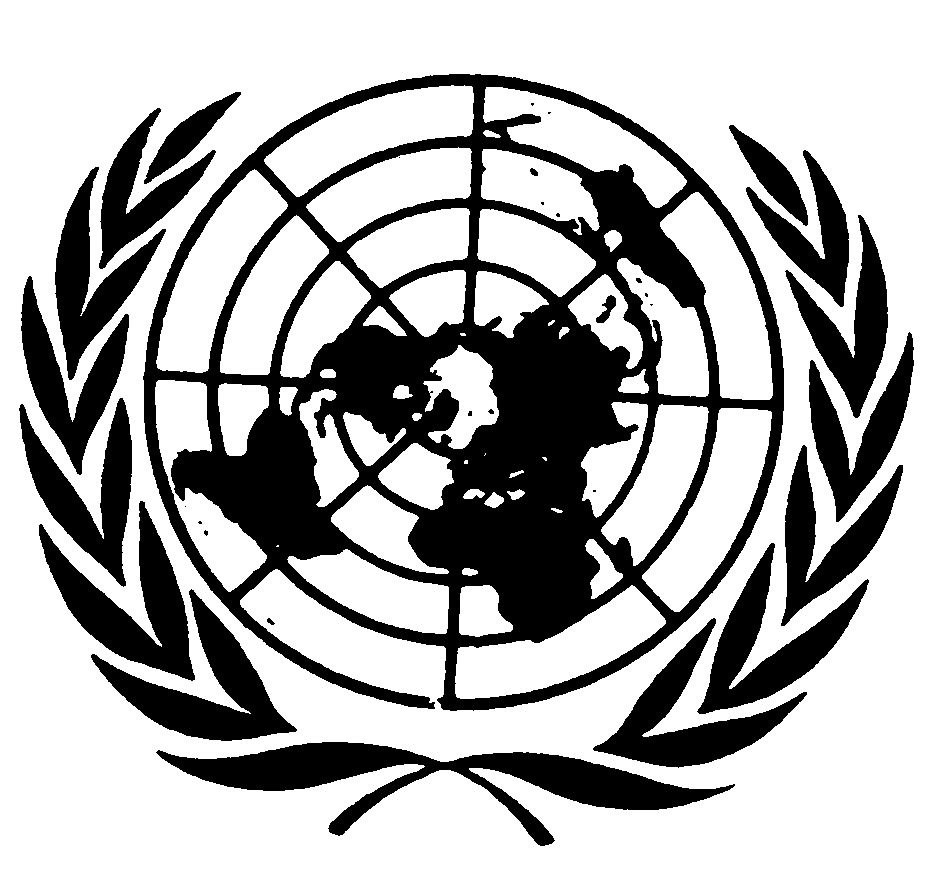 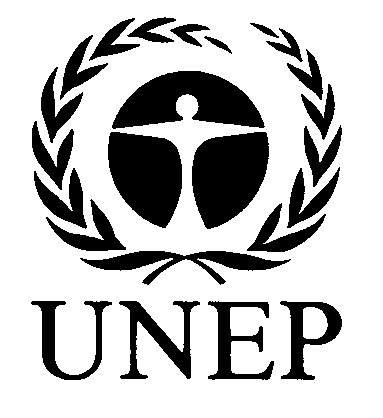 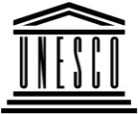 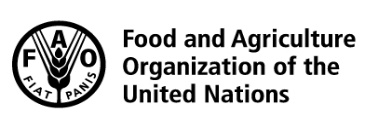 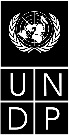 BESIPBES/5/1/Rev.1/Add.1/Rev.1IPBES/5/1/Rev.1/Add.1/Rev.1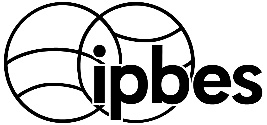 Intergovernmental Science-Policy Platform on Biodiversity and Ecosystem ServicesIntergovernmental Science-Policy Platform on Biodiversity and Ecosystem ServicesIntergovernmental Science-Policy Platform on Biodiversity and Ecosystem ServicesIntergovernmental Science-Policy Platform on Biodiversity and Ecosystem ServicesIntergovernmental Science-Policy Platform on Biodiversity and Ecosystem ServicesDistr.: General
21 February 2017Original: EnglishDistr.: General
21 February 2017Original: EnglishTimeMondayTuesdayWednesdayWednesdayThursdayThursdayFridayFridayTime6 March 20177 March 20178 March 20178 March 20179 March 20179 March 201710 March 201710 March 20178–10 a.m.Regional consultations/ stakeholder consultationsRegional consultations/ 
stakeholder consultationsRegional consultations/ 
stakeholder consultationsRegional consultations/ 
stakeholder consultationsRegional consultations/ 
stakeholder consultationsRegional consultations/ 
stakeholder consultationsRegional consultations/ 
stakeholder consultationsRegional consultations/ 
stakeholder consultations10–10.30 a.m.Regional consultations/ stakeholder consultationsPlenary
Items 1, 2, 3, 4, 5Plenary
Items 6, 8, 9, 10Plenary
Items 6, 8, 9, 10Group 1Items 8 and 9Review of the Platform; planning for future sessions of the Plenary Group 2Items 6 (a) and (g) Capacity-building;policy support tools and methodologiesPending itemsPending items10.30–11 a.m.Regional consultations/ stakeholder consultationsPlenary
Items 1, 2, 3, 4, 5Plenary
Items 6, 8, 9, 10Plenary
Items 6, 8, 9, 10Group 1Items 8 and 9Review of the Platform; planning for future sessions of the Plenary Group 2Items 6 (a) and (g) Capacity-building;policy support tools and methodologiesPending itemsPending items11–11.30 a.m.Regional consultations/ stakeholder consultationsPlenary
Items 1, 2, 3, 4, 5Plenary
Items 6, 8, 9, 10Plenary
Items 6, 8, 9, 10Group 1Items 8 and 9Review of the Platform; planning for future sessions of the Plenary Group 2Items 6 (a) and (g) Capacity-building;policy support tools and methodologiesPending itemsPending items11.30 a.m.–12 noonRegional consultations/ stakeholder consultationsPlenary
Items 1, 2, 3, 4, 5Plenary
Items 6, 8, 9, 10Plenary
Items 6, 8, 9, 10Group 1Items 8 and 9Review of the Platform; planning for future sessions of the Plenary Group 2Items 6 (a) and (g) Capacity-building;policy support tools and methodologiesPending itemsPending items12–12.30 p.m.Regional consultations/ stakeholder consultationsPlenary
Items 1, 2, 3, 4, 5Plenary
Items 6, 8, 9, 10Plenary
Items 6, 8, 9, 10Group 1Items 8 and 9Review of the Platform; planning for future sessions of the Plenary Group 2Items 6 (a) and (g) Capacity-building;policy support tools and methodologiesPending itemsPending items12.30–1 p.m.Regional consultations/ stakeholder consultationsPlenary
Items 1, 2, 3, 4, 5Plenary
Items 6, 8, 9, 10Plenary
Items 6, 8, 9, 10Group 1Items 8 and 9Review of the Platform; planning for future sessions of the Plenary Group 2Items 6 (a) and (g) Capacity-building;policy support tools and methodologiesPending itemsPending items1–1.30 p.m.Regional consultations/ stakeholder consultationsGroup 3BudgetItem 7Group 3BudgetItem 7Group 3 BudgetItem 7 
Group 3 BudgetItem 7 
1.30–2 p.mRegional consultations/ stakeholder consultationsGroup 3BudgetItem 7Group 3BudgetItem 7Group 3 BudgetItem 7 
Group 3 BudgetItem 7 
2–2.30 p.m.Regional consultations/ stakeholder consultationsGroup 3BudgetItem 7Group 3BudgetItem 7Group 3 BudgetItem 7 
Group 3 BudgetItem 7 
2.30–3 p.m.Regional consultations/ stakeholder consultationsGroup 3BudgetItem 7Group 3BudgetItem 7Group 3 BudgetItem 7 
Group 3 BudgetItem 7 
3–3.30 p.m.Regional consultations/ stakeholder consultationsPlenary
Items 7, 6Group 1Item 6 (b) Indigenous and local knowledge systems Group 2Item 6 (f) Sustainable use of biodiversityGroup 1  Pending itemsGroup 2Items 6 (d) to (f) Additional assessments;pending itemsPlenary 
Items 11 and 12Adoption of decisions and report of the session; closure of the sessionPlenary 
Items 11 and 12Adoption of decisions and report of the session; closure of the session3.30–4 p.m.Regional consultations/ stakeholder consultationsPlenary
Items 7, 6Group 1Item 6 (b) Indigenous and local knowledge systems Group 2Item 6 (f) Sustainable use of biodiversityGroup 1  Pending itemsGroup 2Items 6 (d) to (f) Additional assessments;pending itemsPlenary 
Items 11 and 12Adoption of decisions and report of the session; closure of the sessionPlenary 
Items 11 and 12Adoption of decisions and report of the session; closure of the session4–4.30 p.m.Regional consultations/ stakeholder consultationsPlenary
Items 7, 6Group 1Item 6 (b) Indigenous and local knowledge systems Group 2Item 6 (f) Sustainable use of biodiversityGroup 1  Pending itemsGroup 2Items 6 (d) to (f) Additional assessments;pending itemsPlenary 
Items 11 and 12Adoption of decisions and report of the session; closure of the sessionPlenary 
Items 11 and 12Adoption of decisions and report of the session; closure of the session4.30–5 p.m.Regional consultations/ stakeholder consultationsPlenary
Items 7, 6Group 1Item 6 (b) Indigenous and local knowledge systems Group 2Item 6 (f) Sustainable use of biodiversityGroup 1  Pending itemsGroup 2Items 6 (d) to (f) Additional assessments;pending itemsPlenary 
Items 11 and 12Adoption of decisions and report of the session; closure of the sessionPlenary 
Items 11 and 12Adoption of decisions and report of the session; closure of the session5–5.30 p.m.Regional consultations/ stakeholder consultationsPlenary
Items 7, 6Group 1Item 6 (b) Indigenous and local knowledge systems Group 2Item 6 (f) Sustainable use of biodiversityGroup 1  Pending itemsGroup 2Items 6 (d) to (f) Additional assessments;pending itemsPlenary 
Items 11 and 12Adoption of decisions and report of the session; closure of the sessionPlenary 
Items 11 and 12Adoption of decisions and report of the session; closure of the session5.30–6 p.m.Regional consultations/ stakeholder consultationsPlenary
Items 7, 6Group 1Item 6 (b) Indigenous and local knowledge systems Group 2Item 6 (f) Sustainable use of biodiversityGroup 1  Pending itemsGroup 2Items 6 (d) to (f) Additional assessments;pending itemsPlenary 
Items 11 and 12Adoption of decisions and report of the session; closure of the sessionPlenary 
Items 11 and 12Adoption of decisions and report of the session; closure of the session6–7.30 p.m.Reception7.30–8 p.m.ReceptionPending itemsPending items 8–8.30 p.m.Pending itemsPending items 8.30–9 p.m.Pending itemsPending items 9–9.30 p.m.Pending itemsPending items 9.30–10 p.m.Pending itemsPending items 10–10.30 p.m.Pending itemsPending items SymbolTitleAgenda itemIPBES/5/1/Rev.1Provisional agenda2 (a)IPBES/5/1/Rev.1/Add.1/Rev.1Annotations to the provisional agenda2 (a)IPBES/5/1/Add.2Draft decisions for the fifth session of the Plenary of the Intergovernmental Science-Policy Platform on Biodiversity and Ecosystem Services11IPBES/5/2Implementation of the first work programme of the Plenary of the Intergovernmental Science-Policy Platform on Biodiversity and Ecosystem Services: report of the Executive Secretary5IPBES/5/3Work on capacity-building (deliverables 1 (a) and 1 (b))6 (a)IPBES/5/4Indigenous and local knowledge systems (deliverable 1 (c))6 (b)IPBES/5/5Work on knowledge and data (deliverables 1 (d) and 4 (b)6 (c)IPBES/5/6Considerations pertaining to the undertaking of two thematic assessments and one methodological assessment (deliverables 3 (b) (ii), 3 (b) (iii) and 3 (d))6 (d)–(f)IPBES/5/7Scoping for a thematic assessment on the sustainable use of biodiversity (deliverable 3 (b) (iii))6 (f)IPBES/5/8Work on policy support tools and methodologies (deliverable 4 (c))6 (g)IPBES/5/9Communication, stakeholder engagement and strategic partnerships (deliverable 4 (d))6 (h)IPBES/5/10Budget and expenditure for the period 2014–20187IPBES/5/11Procedure for the review of the effectiveness of the administrative and scientific functions of the Platform (deliverable 4 (e))8IPBES/5/12Organization of the sixth and seventh sessions of the Plenary and development of a second work programme for the Intergovernmental Science-Policy Platform on Biodiversity and Ecosystem Services9IPBES/5/13Multidisciplinary Expert Panel: nominations for the replacement of members having resigned2 (c)IPBES/5/14Draft policy and procedures for the admission of observers3